Certificate of Participation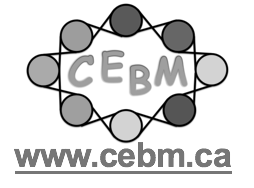 Brain Breaks make a Real Difference